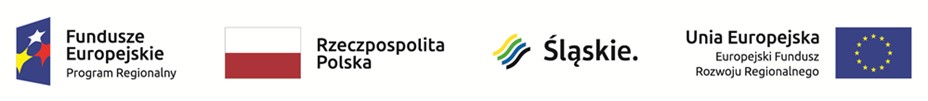 	załącznik nr 4 do SWZNazwa Wykonawcy / Wykonawców  …………………………………………………………………………………………………………         …………………………………………………………………………………………………………Adres …………………………………………………………………………………………………REGON …………………………………………………NIP ………………………………………………………Oświadczenie wykonawcy/wykonawcy wspólnie ubiegającego się o udzielenie zamówienia DOTYCZĄCE PRZESŁANEK WYKLUCZENIA Z ART. 5K ROZPORZĄDZENIA 833/2014 ORAZ ART. 7 UST. 1 USTAWY o szczególnych rozwiązaniach w zakresie przeciwdziałania wspieraniu agresji na Ukrainę oraz służących ochronie bezpieczeństwa narodowegoskładane na podstawie art. 125 ust. 1 ustawy PzpDotyczy postępowania pn:Na potrzeby przedmiotowego postępowania o udzielenie zamówienia publicznego oświadczam, co następuje:Nazwa postępowaniaRozwój e-usług dla Centrum Zdrowia  w Mikołowie w ramach Regionalnego Programu Operacyjnego Województwa Śląskiego na lata 2014-2020 Oś Priorytetowa II „Cyfrowe Śląskie” Działanie 2.1. „Wsparcie rozwoju cyfrowych usług publicznych”Znak sprawyZP/21/2022OŚWIADCZENIA DOTYCZĄCE WYKONAWCY:Oświadczam, że nie podlegam wykluczeniu z postępowania:na podstawie art. 7 ust. 1 ustawy z dnia 13 kwietnia 2022 r. o szczególnych rozwiązaniach w zakresie przeciwdziałania wspieraniu agresji na Ukrainę oraz służących ochronie bezpieczeństwa narodowego (Dz. U. 2022, poz. 835);Oświadczam, że nie podlegam zakazowi uczestnictwa w zamówienia publicznych i koncesjach:na podstawie przepisów zawartych w dyrektywach w sprawach zamówień publicznych zgodnie z Rozporządzeniem (UE) 2022/576 w sprawie zmiany rozporządzenia (UE) nr 833/2014 dotyczącego środków ograniczających w związku z działaniami Rosji destabilizującymi sytuację na Ukrainie (Dz. Urz. UE nr L 111 z 8.4.2022, str. 1) , a także zakresem art. 10 ust. 1, 3, ust. 6 lit. a)–e), ust. 8, 9 i 10, art. 11, 12, 13 i 14 dyrektywy 2014/23/UE, art. 7 i 8, art. 10 lit. b)–f) i lit. h)–j) dyrektywy 2014/24/UE, art. 18, art. 21 lit. b)–e) i lit. g)–i), art. 29 i 30 dyrektywy 2014/25/UE oraz art. 13 lit. a)–d), lit. f)–h) i lit. j) dyrektywy 2009/81/WE. Zgodnie z artykułem 5k Rozporządzenia 833/2014 (UE) w brzmieniu nadanym rozporządzeniem 2022/576, oświadczam, że:nie jestem obywatelem rosyjskim, osobą fizyczną lub prawną, podmiotem lub organem z siedzibą w Rosji;nie jestem osobą prawną, podmiotem lub organem, do których prawa własności bezpośrednio lub pośrednio w ponad 50 % należą do obywateli rosyjskich lub osób fizycznych lub prawnych, podmiotów lub organów z siedzibą w Rosji;nie jestem osobą fizyczną lub prawną, podmiotem lub organem działającym w imieniu lub pod kierunkiem:obywateli rosyjskich lub osób fizycznych lub prawnych, podmiotów lub organów z siedzibą w Rosji lubosób prawnych, podmiotów lub organów, do których prawa własności bezpośrednio lub pośrednio w ponad 50 % należą do obywateli rosyjskich lub osób fizycznych lub prawnych, podmiotów lub organów z siedzibą w Rosji,żaden z moich podwykonawców, dostawców i podmiotów, na których zdolności wykonawca polega, w przypadku gdy przypada na nich ponad 10 % wartości zamówienia, nie należy do żadnej z powyższych kategorii podmiotów.OŚWIADCZENIE DOTYCZĄCE PODANYCH INFORMACJI:Oświadczam, że wszystkie informacje podane w powyższych oświadczeniach są aktualne i zgodne z prawdą oraz zostały przedstawione z pełną świadomością konsekwencji wprowadzenia Zamawiającego w błąd przy przedstawianiu informacji.